Halle und Clubhaus:	Mühlentalstrasse 239, 8200 SchaffhausenPräsident: 	Gerhard Thalmann				Tel: 079 295 57 57		Chlaffentalstrasse 54				E-Mail: ge.thalmann@gmail.com		8212 Neuhausen(Bitte pro Gesuch nur eine Person anmelden)Ich stelle hiermit das Gesuch um Aufnahme in den Hallentennisclub Schaffhausen (HTC):Anrede:  Frau   Herr   Name:        		Vorname:        	Strasse:        PLZ:        Ort:      Geburtsdatum:       Tel. Privat:       	Tel. Mobil:      		Tel. Geschäft:         E-Mail:        Sind sie Mitglied eines Tennisclubs?  ja  nein   Waren sie Mitglied eines Tennisclubs?  ja  neinWenn ja, Name des Tennisclubs:        					Klassierung:    	Referenzen: (wenn möglich zwei Aktivmitglieder des HTC)         Mitgliederkategorien:			JahresbeiträgeWintersaison:		Aktiv 		CHF  350.00	Sommersaison:		Aktiv		CHF  250.00			Junioren bis und mit 18 Jahre	CHF  100.00			Kinder von Aktivmitgliedern bis und mit 16 Jahre	CHF    50.00			Aktive als 2. Clubmitglied		CHF  150.00			Junioren als 2. Clubmitglied	CHF 	100.00Jahresmitglied: 		Aktiv		CHF  600.00					Junioren bis und mit 18 Jahre	CHF	450.00					Kinder von Aktivmitgliedern bis und mit 16 Jahre	CHF  400.00					Aktive als 2. Clubmitglied		CHF  500.00					Junioren als 2. Clubmitglied	CHF  450.00Passivmitglied:		Sommer- und Wintersaison		CHF    10.00	Statuten und Spielreglement: siehe HompageDatum:           		Unterschrift:      __________________________________________________________________________Bitte leer lassen !Gesuch erhalten am:	      Beantwortet am: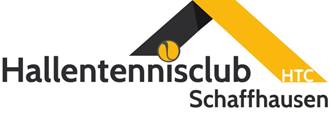 www.hallentennisclub-sh.chAufnahmegesuch